Приложение.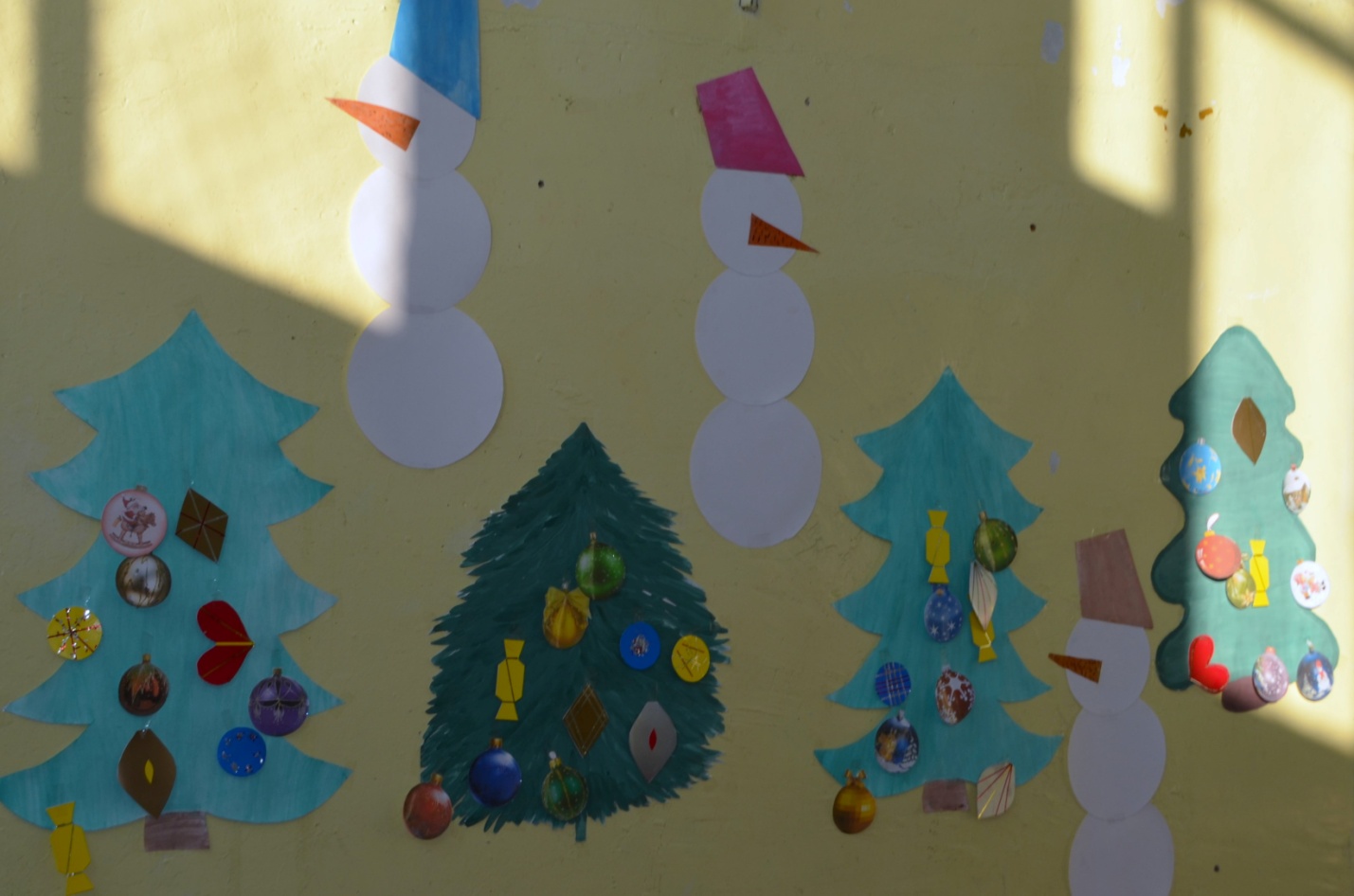 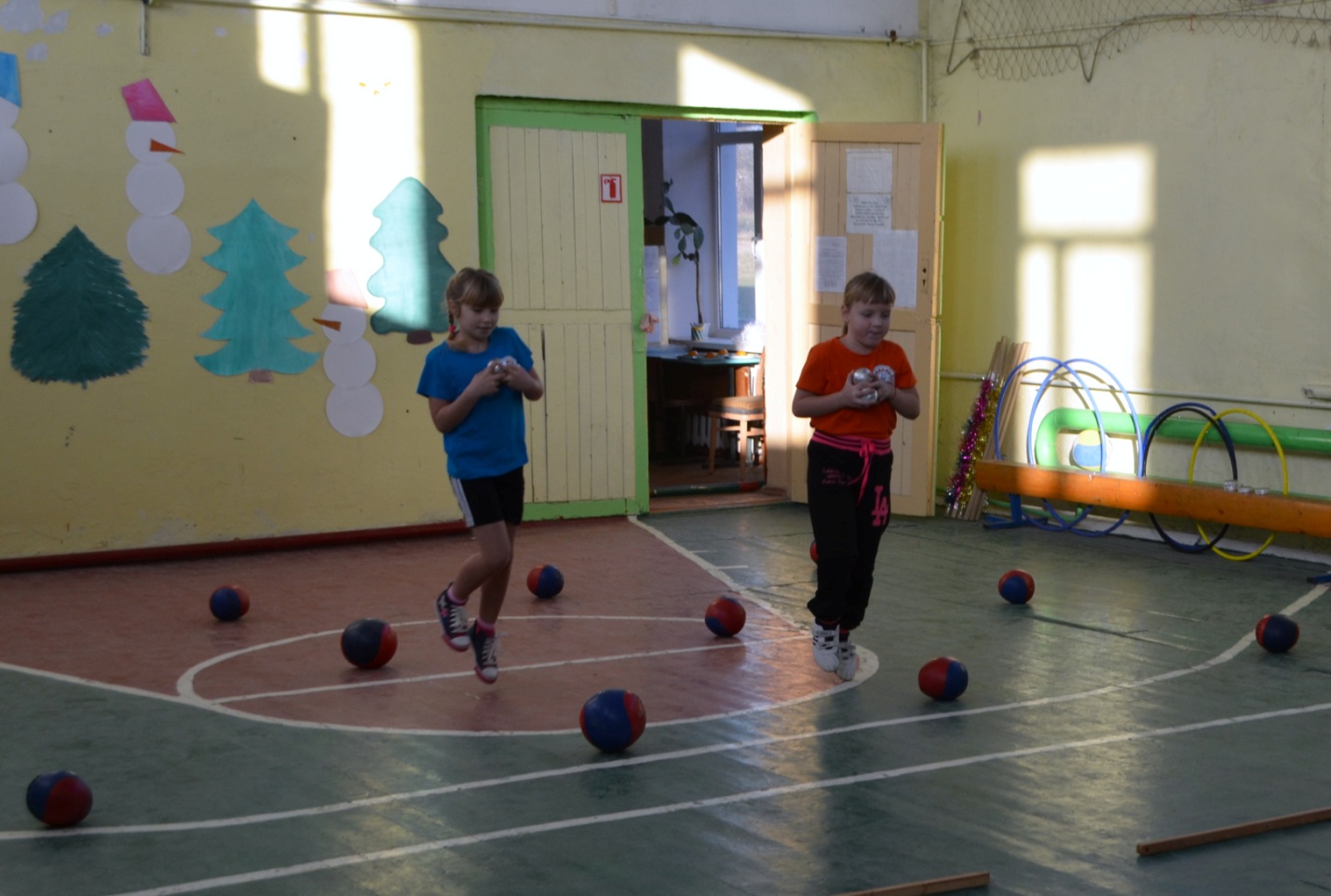 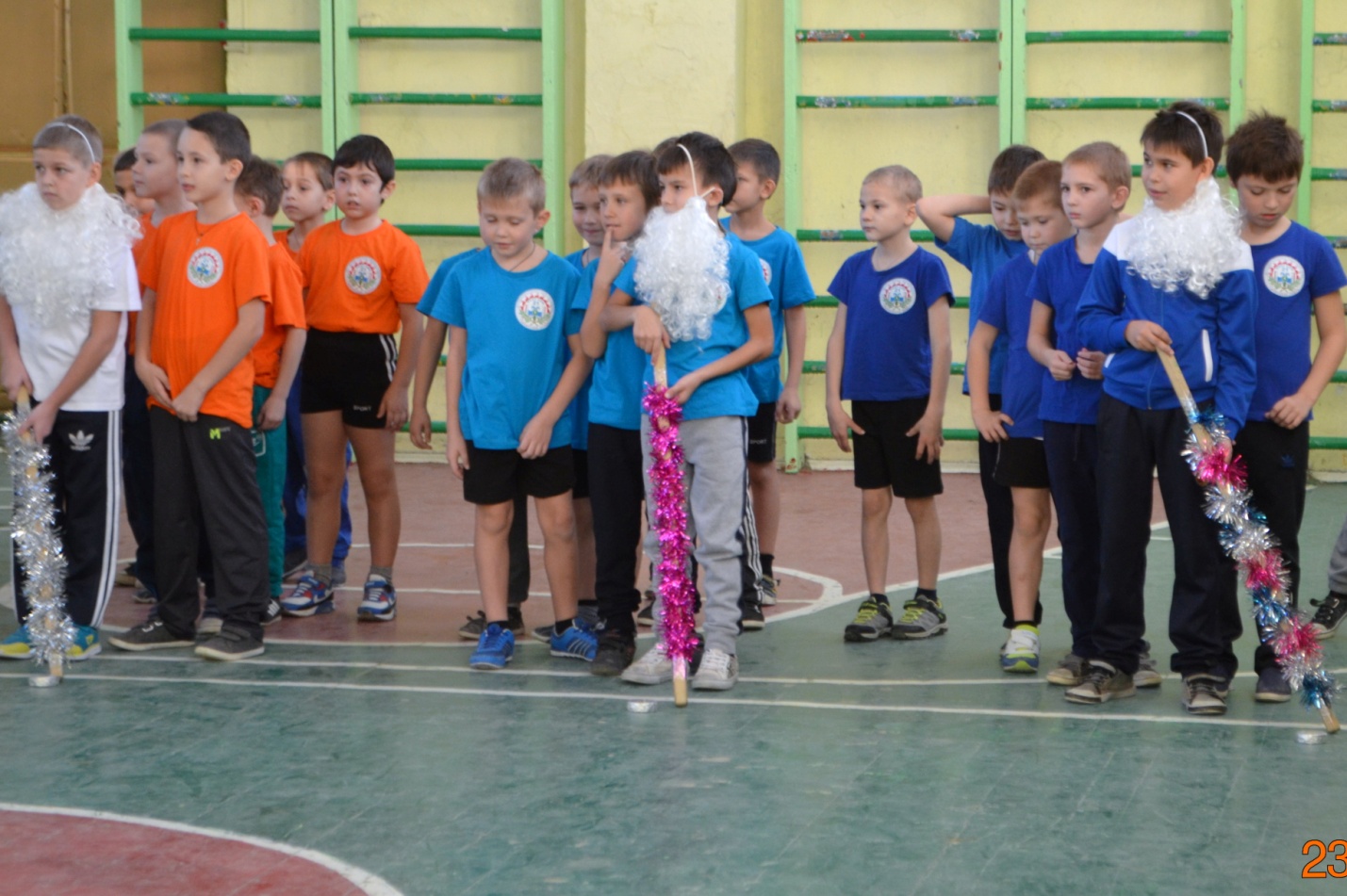 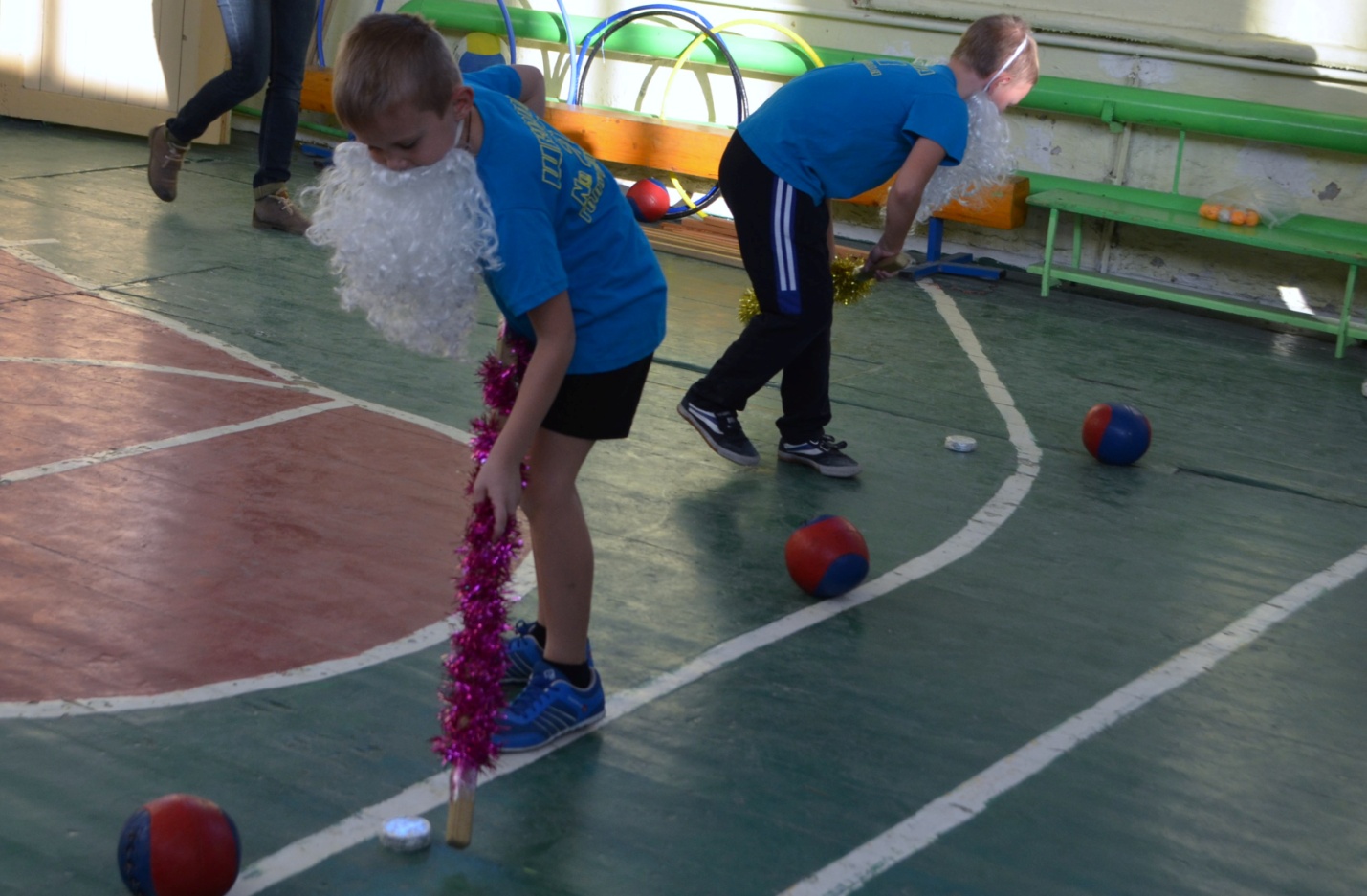 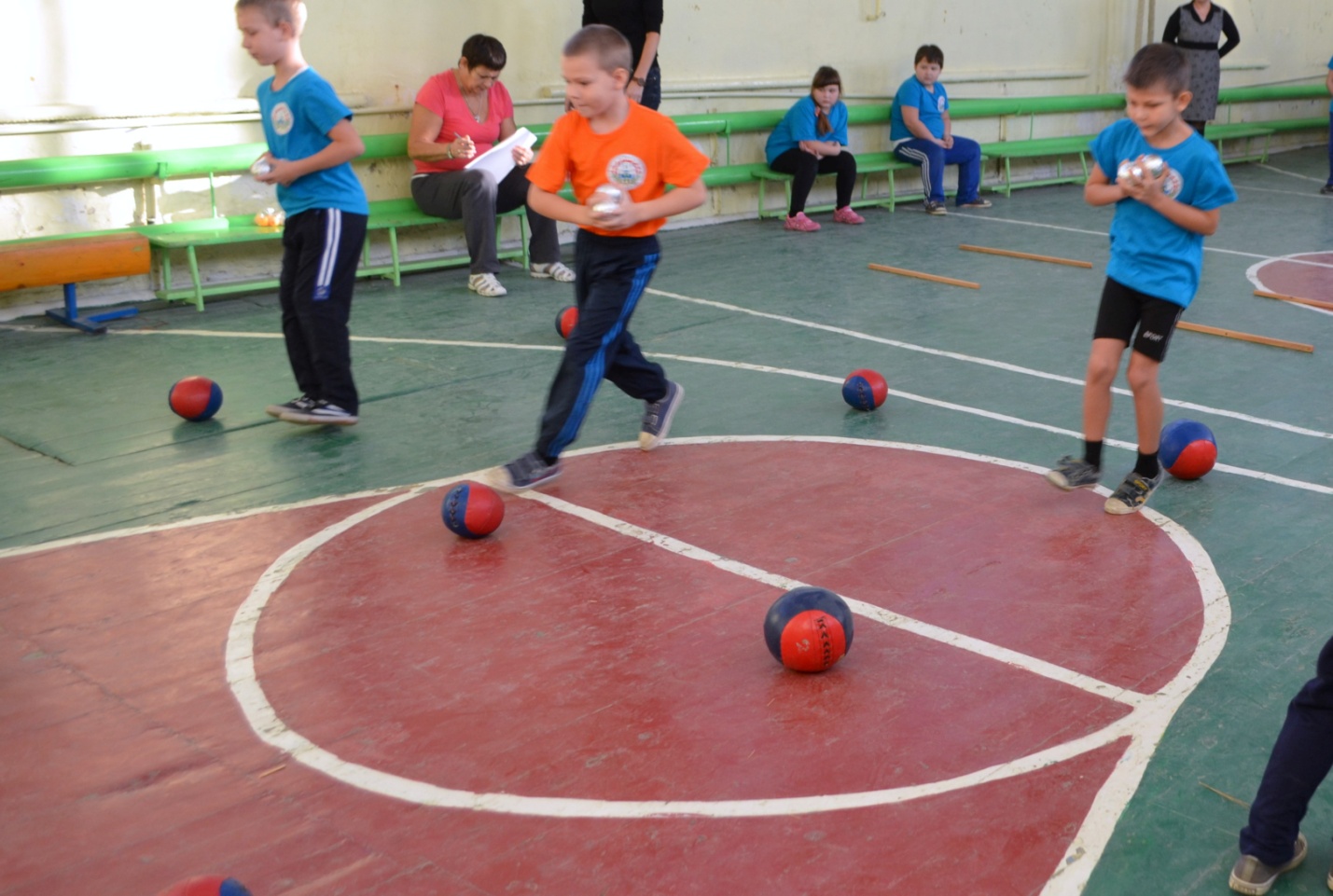 Нестерова О.В. 229-028-423